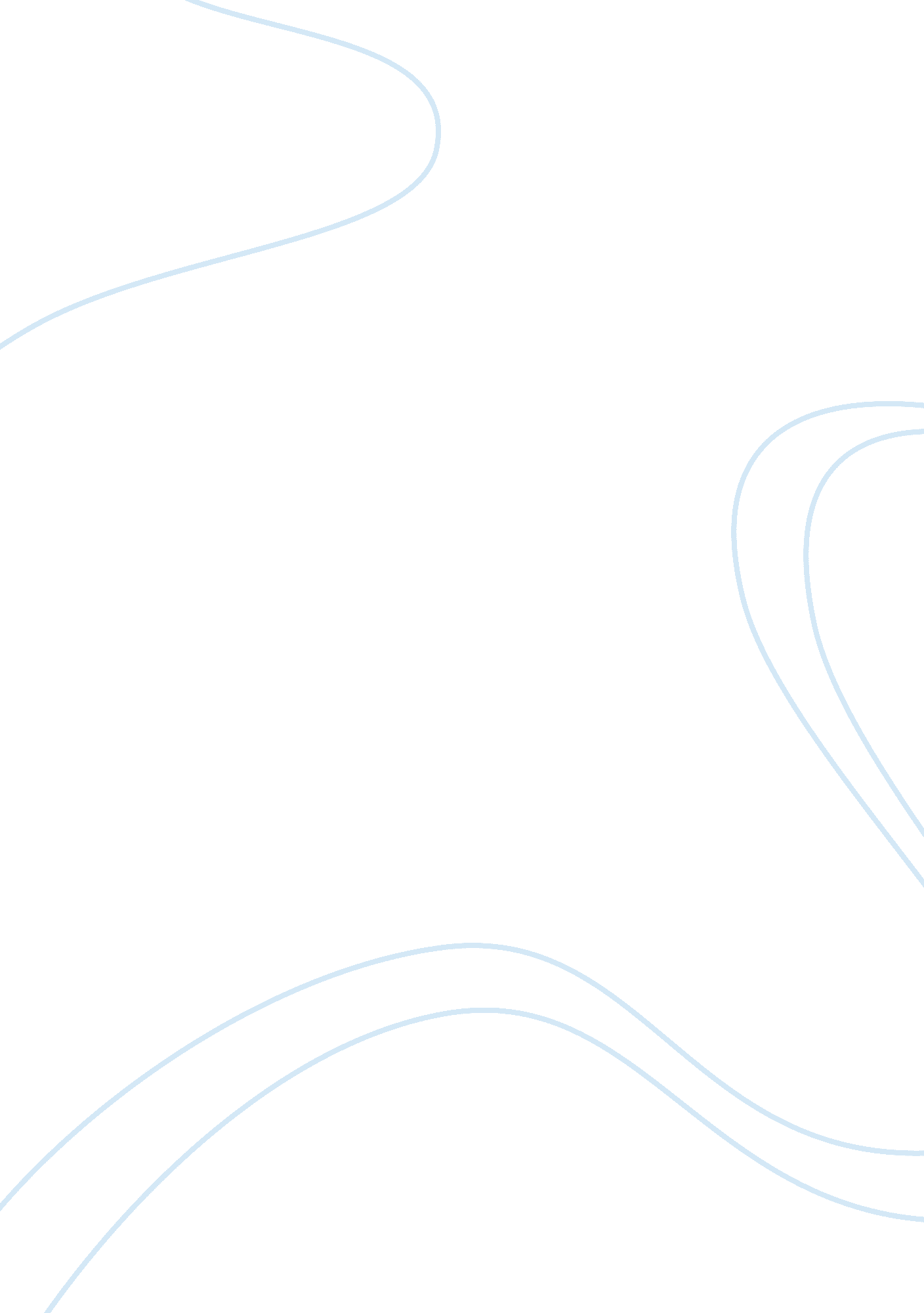 The american dream in the grapes of wrath by john steinbeckLiterature, American Literature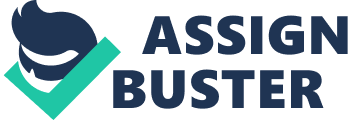 In the novel ‘ Grapes of Wrath’ Steinbeck attempts to depict the hard conditions in which ranchers like the Joads needed to endure during the Dust Bowl. All through the novel, he centers around the Joad family and their adventure to California. Steinbeck had blended aims that he is attempting to express, maybe his message in this novel is the way the confiscated families were treated through the voyage from Oklahoma to California was, or it could have been how the American dream was formed by the disastrous occasions that were occurring during this time. The tale represents what the American dream is assumed to be, and yet another thought of what the American dream ought to be is being created. The American dream changes concerning time; this is the reason there will never be a substantial thought of what the American dream is. In Steinbeck’s tale, he is attempting to characterize another meaning of the American dream, for a rancher during this time it could have been, possess land with a house in which their family could live in and have enough to eat. While this may appear nothing to us, they felt like that was as well as could be expected get. The American dream created because there where numerous individuals at specific occasions that were in hopelessness. In the event that there would of never been wretchedness in this nation, at that point the American dream would of never existed, on the off chance that everybody is rich and has all that they need, at that point they don’t generally have any goals to have or move toward becoming something throughout everyday life. Steinbeck gives an itemized depiction of how weird was the wretchedness of the individuals living during the Dust Bowl. ‘ The first light came, however, no day. In the dim sky, a red sun appeared. Men and ladies clustered in their homes, and they tied tissues over their noses when they went out and wore goggles to ensure their eyes’, this is the thing that the individuals during the residue bowl suffered and figured it would leave in two or three days; however, for their misfortune, it wouldn’t. Some portion of the improvement of the American dream is the solidarity that American families had during this time. Everybody relied upon every other’s work. Generally, the dad was the leader of the family and was accountable for carry the nourishment to their home; the mother was responsible for dealing with the house just as instructing their youngsters. Steinbeck uses the characters dialect to express the Joad’s solidarity. ‘ The family turned into a unit. Dad crouched on the ground, and Uncle John next to him. Dad was the leader of the family now’. Regardless of the misfortune the family stood joined together and could pick a pioneer to continue onward. In ‘ Grapes of Wrath,’ each character it could be said had dreams of their own, similar to Rose of Sharon which had her fantasies and sat idle yet wonder about what her fantasies would bring. She needed Connie to think about during the night and afterward work at an ice store, she additionally had dreams for her child, and she envisioned living a decent house isolated as a family. In any case, she honestly didn’t do anything and couldn’t accomplish her fantasies. She just as the remainder of the family were in a battle to enduring, so she had no other decision than to surrender her illusions. While a significant number of Americans have their concept of what the American dream is, few get the opportunity to see that fantasy work out as expected. The vast majority of the portrayed occasions in the novel will, in general, demolish the opportunity at prevailing to live the American dream. Times for the families couldn’t be most exceedingly awful, Americans wherein an extraordinary discouragement which implied that the economy was downright awful, this signifies one reason for why Americans in this time lost expectation on the American dream. ‘ Furthermore, cash that may have gone for wages went for gas, for weapons, for operators and spies, for boycotts, for boring. On the interstates, the individuals moved like ants and looked for work, for nourishment. What’s more, the resentment started to mature’. Something other than the cash, wood, and work the Joad’s are searching for equity, for humanity. For the Joads the American dream implied for, than self-accomplishment, it intended to ensure their and other’s right since they needed to live in a nation that was secure for them and their family. ‘ Any place they’s a battle so ravenous individuals can eat. I’ll be there. Any place they’s a cop beating’ up a person, I’ll be there I’ll stand out children chuckle when they’re eager n’ they know dinner’s ready’. This likewise demonstrates the solidarity of a person with its general public. The American dream keeps a general public contained and going because then one accepts that on the off chance that I’m not flourishing, on the off chance that I’m not purchasing these things, at that point that implies that I may accomplish something incorrectly. The American dream for these individuals during this time was to a greater extent an asylum and motivation to continue onward and continue longing for what one accepts and needs, the American dream resembles a religion for the individual, he would have the fantasy in his mind for each choice that he makes, he would attempt to develop his life around this conviction. Steinbeck epic demonstrates this, the Joads with their fantasy about having a superior experience need to change their method for living, move from the spot they generally lived in, leave their loved ones to seek after their convictions. 